Отчето деятельности Попечительского советаКГУ «Капитоновская СШ»06.10.2018г. Попечительский совет принимал активное участие в жизни школы.Члены Попечительского совета оказали помощь в приобретении билетов на«Шоу мыльных пузырей  для учащихся из малообеспеченных семей подарив бесплатные билеты на праздник. Принимали активное участие в  общешкольных  мероприятиях в поддержке одаренных детей школы: выставка рисунков «Мои бабушка и дедушка»( в рамках месячника Дню пожилого человека), фотоконкурсе«Любимые бабушка с дедушкой » .  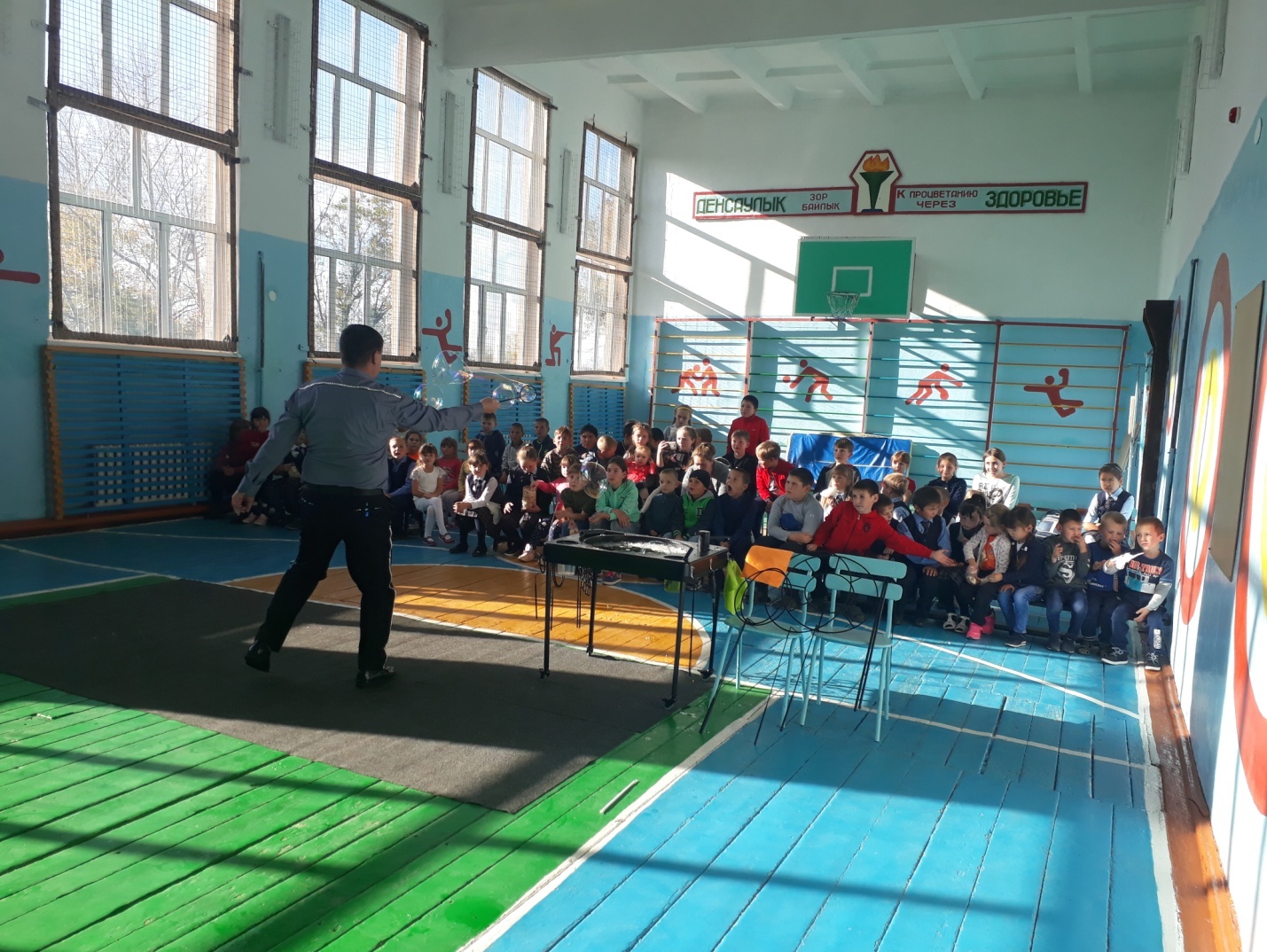 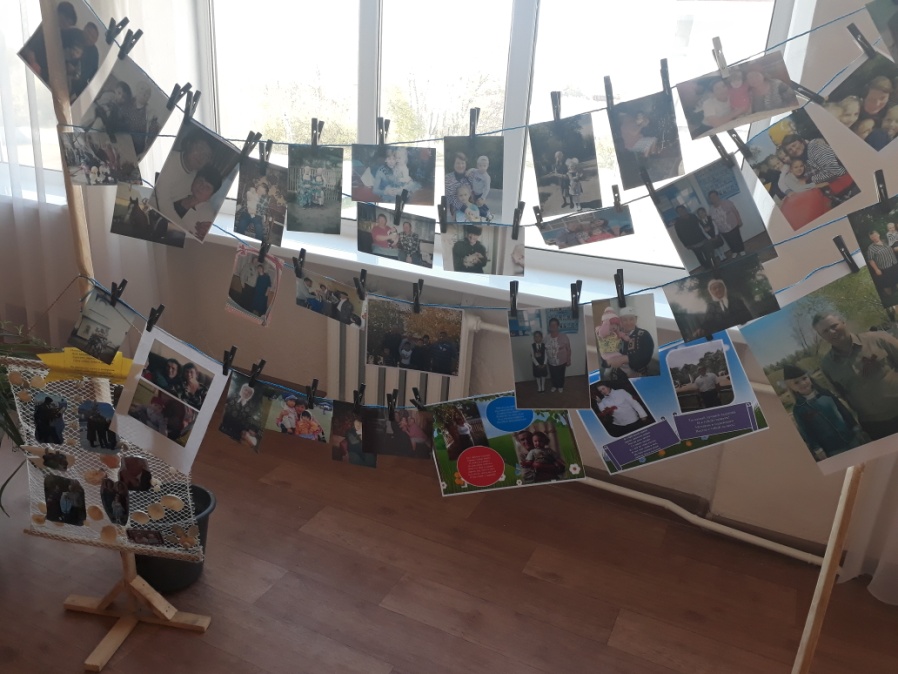 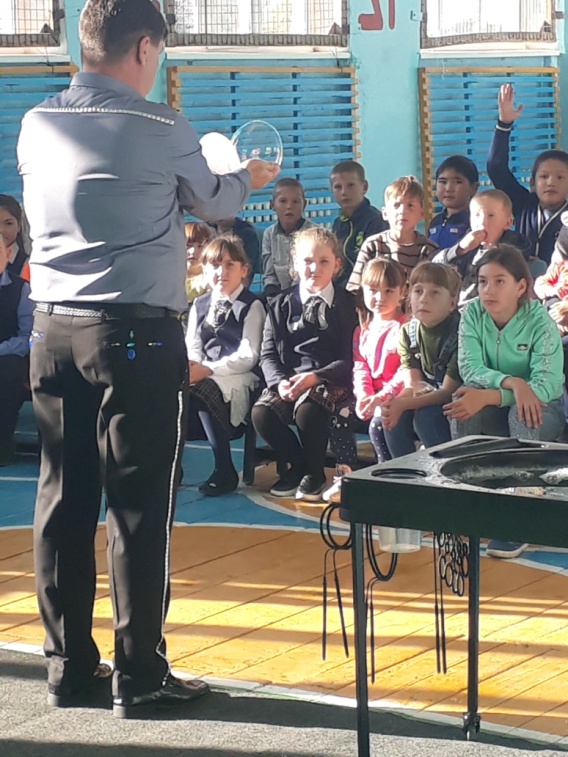 Исполнитель:                              Дунина Н.В.